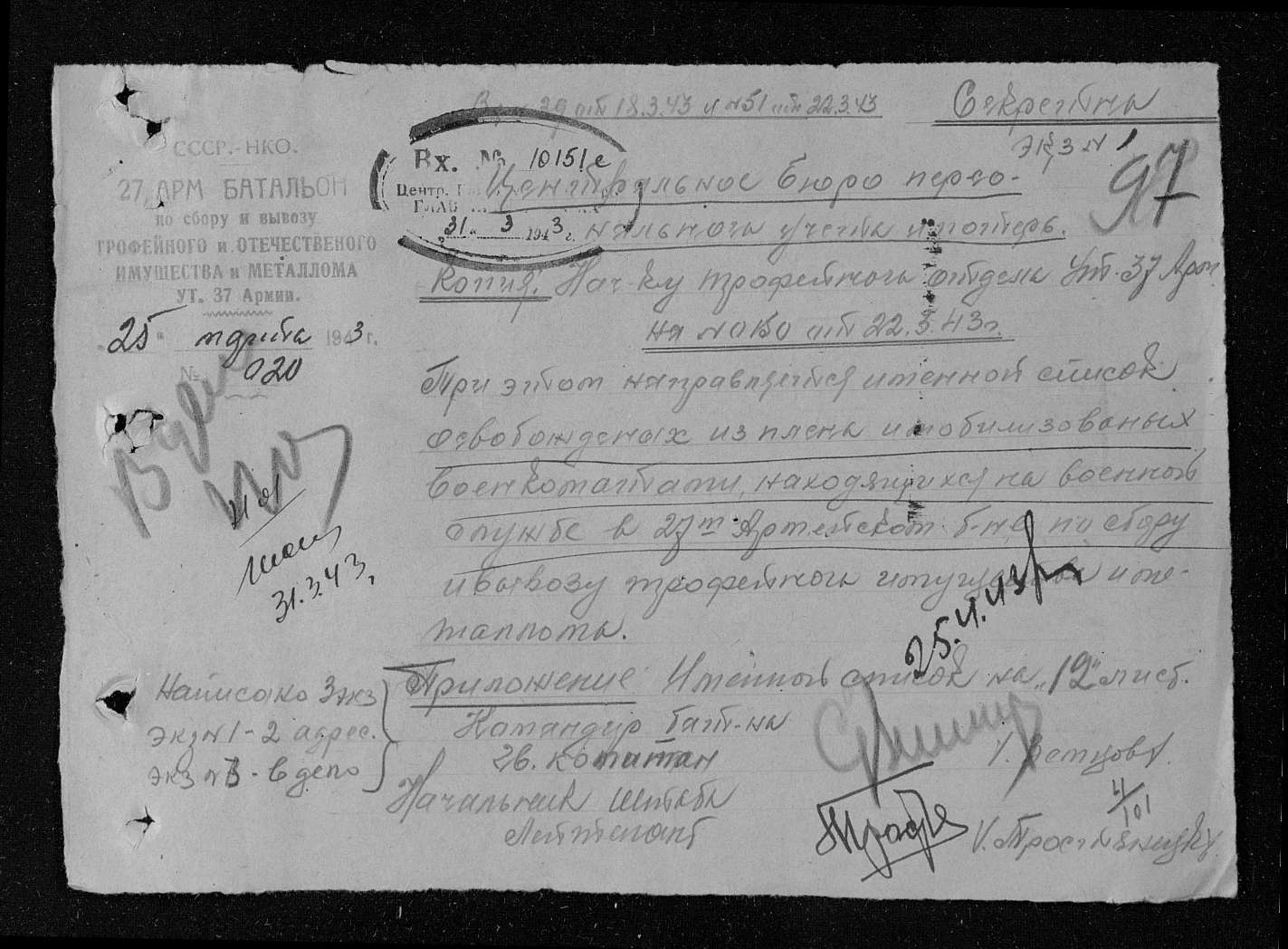 7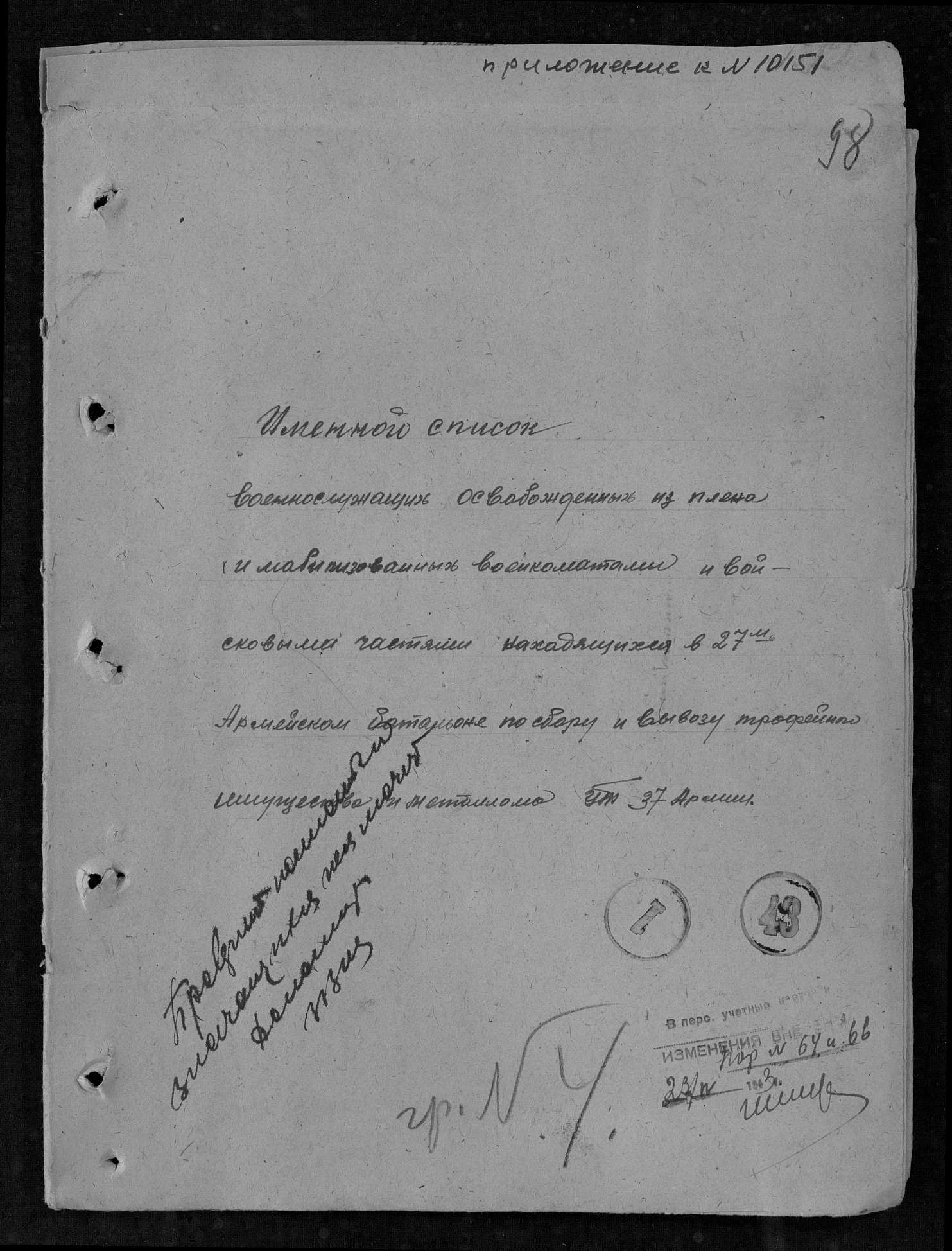 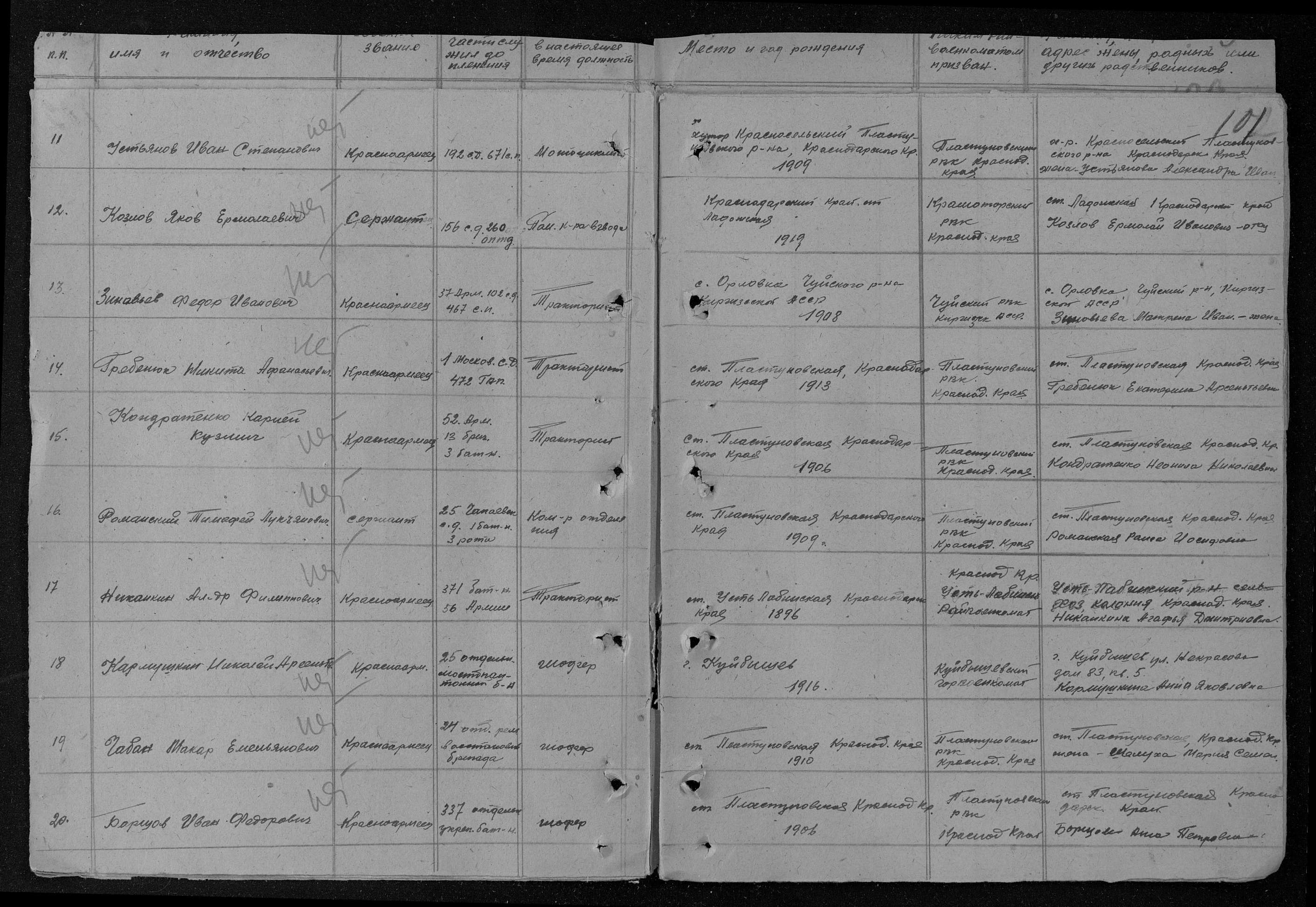 